UNIVERSITÀ DEGLI STUDI DI UDINE | UNIVERSITY OF UDINEI UDINE01

>>> ISS <iss@uniud.it> 28.3.2014 16:28 >>>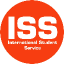 Dear Colleagues,
 
the International Student Service (I.S.S.) of the University of Udine (I UDINE01) is pleased to inform you that our “official nomination period” has started.
 
Because of this reason, we would like to provide you some important information about: • Exchange Students “official nomination procedure”• Deadlines for the Academic Year 2014/15 
We invite you to share the “information package” with the Contact Person in charge for your "Outgoing Students".
 
If you have any questions, do not hesitate to contact us using the following e-mail address:
- iss@uniud.it
 
Exchange Students “official nomination procedure”
 
In order to communicate the “official nomination” of your Students, you are invited to mail us using the following e-mail address:
- iss@uniud.it
 
Please email iss@uniud.it with the following information for each of your nominated students:• name and surname of student (full name) • e-mail address• field of academic study• length of study period (i.e. Semester 1, Semester 2 or full academic year) 
Deadlines for the academic year 2014/15.
 • winter semester / full academic year (Semester 1 or full academic year):             15th May 2014• spring semester (Semester 2): 30th September 2014 
After receiving the “official nomination”, we will forward to you and each of your outgoing Students an e-mail message containing all the information about the study period at the University of Udine and all the instructions about the “pre-registration procedure”.
We will be able to activate the “pre-registration procedure” only after receiving your “official nomination”.We strongly invite you to follow the procedure requested and to respect the deadines fixed: HELP US TO HELP YOU!
 
 
For further information, you are invited to use the following link:
- www.uniud.it/international-area/incoming-mobility
 
 
We are looking forward to welcoming your Students.
 
 
Best regards,Alessia Bruno | Massimo PlainoUNIVERSITÀ DEGLI STUDI DI UDINE | UNIVERSITY OF UDINEAREA SERVIZI AGLI STUDENTI |STUDENT SERVICES AREAUfficio mobilità e relazioni internazionali | Mobility and international relations officeServizio Studenti Internazionali | International Student Servicevia Palladio 8, 33100 Udine, Italia | 8, Via Palladio, I-33100 Udine, Italytelefono/voice +39 0432 556497telefono/voice +39 0432 556218fax. +39 0432 556496skype: ISS Università degli Studi di Udinewww.uniud.it